                О  санитарно-экологическом  двухмесячнике по очистке                        территорий Большемешского сельского поселения     В целях обеспечения охраны окружающей среды, защиты интересов населения, улучшения санитарно-эпидемиологической обстановки, а также благоустройства территорий населенных пунктов, предприятий, организаций и учреждений, мест общего пользования и придорожных полос автомобильных дорог, а так же в соответствии с постановлением  Руководителя исполнительного комитета Тюлячинского муниципального района № 103 от 10 марта 2020 года,	ПОСТАНОВЛЯЮ:1. Объявить на территории Большемешского сельского  поселения  с 01 апреля по 31мая  2020 года  санитарно-экологический двухмесячник  по очистке территорий населенных пунктов, предприятий, организаций и учреждений, мест общего  пользования и придорожных полос, автомобильных дорог  от промышленных и бытовых отходов, по их озеленению и благоустройству (далее- двухмесячник  по очистке территорий) 2.Создать комиссию по проведению двухмесячника  по очистке территорий и утвердить его состав согласно приложению № 1.3.Утвердить план мероприятий по проведению двухмесячника по очистке территорий согласно приложение №2.4.  Контроль  за выполнением   настоящего  постановления  оставляю за собой.                                                                                                                                                         Р.М.Галимуллин                                                    Приложение №1                                                 Утвержден                                                 постановлением   Руководителя                                                 исполнительного комитета                                                 Большемешского сельского поселения                                                   Тюлячинского муниципального                                                 района Республики Татарстан                                                 от  30.03. 2020 г.  № 6                                                                СОСТАВ                             комиссии  по проведению двухмесячника                                    по очистке территорий                            Председатель комиссии:  Галимуллин Р.М.   – и.о. руководителя исполнительного комитета Большемешского сельского поселения;                            Члены комиссии:  Ахметов Р. Г.       –рукводитель КФХ «Ахметова Г.Ф.»                                            (по согласованию);   Сафин А.С.           – директор Большемешинской средней                                                общеобразовательной школы (по согласованию).   Галимова Л.М.      – фельдшер Большемешинского  фельдшеро-                                    акушерского   пункта (по согласованию).                                                                                Приложение №2                                                 Утвержден                                                 постановлением Руководителя                                                 исполнительного комитета                                                 Большемешского сельского поселения                                                   Тюлячинского муниципального                                                 района Республики Татарстан                                                 от  30.03. 2020 г.  № 6                                                                  ПЛАН        мероприятий по проведению двухмесячника по очистке территорийРЕСПУБЛИКА ТАТАРСТАНИСПОЛНИТЕЛЬНЫЙ КОМИТЕТБОЛЬШЕМЕШСКОГО СЕЛЬСКОГО ПОСЕЛЕНИЯТЮЛЯЧИНСКОГОМУНИЦИПАЛЬНОГО РАЙОНА Парковая ул., д. 3, с. Большая Меша, 422088тел.:  (84360) 55-1-45,    E-mail: Bms.Tul@tatar.ru 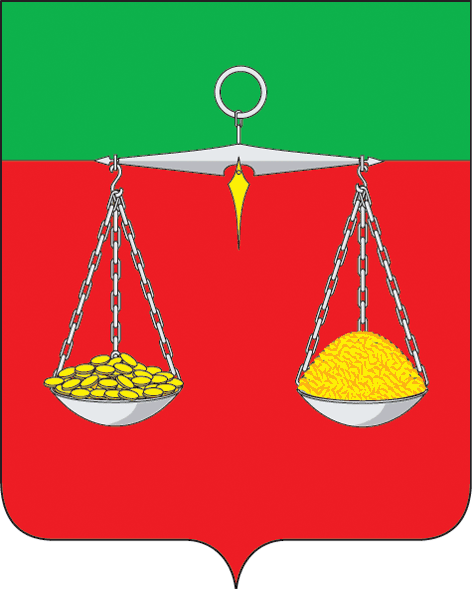 ТАТАРСТАН РЕСПУБЛИКАСЫТЕЛӘЧЕ  МУНИЦИПАЛЬРАЙОНЫ ОЛЫ МИШӘ АВЫЛ ҖИРЛЕГЕБАШКАРМА КОМИТЕТЫ  Парк  ур., 3 нче йорт, Олы  Мишә авылы, 422088                                                          тел.:  (84360) 55-1-45,E-mail: Bms.Tul@tatar.ruОКПО 94318205  ОГРН 1061675010980  ИНН/КПП 1619004468/161901001ОКПО 94318205  ОГРН 1061675010980  ИНН/КПП 1619004468/161901001ОКПО 94318205  ОГРН 1061675010980  ИНН/КПП 1619004468/161901001ПОСТАНОВЛЕНИЕ                                                                                                       КАРАР№ 6                                                                                                                           «30» марта 2020 г.ПОСТАНОВЛЕНИЕ                                                                                                       КАРАР№ 6                                                                                                                           «30» марта 2020 г.ПОСТАНОВЛЕНИЕ                                                                                                       КАРАР№ 6                                                                                                                           «30» марта 2020 г.                                                         БОЕРЫК                  «____»_____________ .№ п/пНаименование  мероприятийСроки выполненияОтветственные исполнители1.Подготовить анализ экологического состояния территорий населенных пунктов, предприятий и учреждений,  других мест общего пользования сельского поселения.До 05.04.2020г.и.о. руководителя ИК Большемешского СП, руководители учреждений2.Провести сходы граждан во всех населенных пунктах сельского поселения  по вопросу благоустройства и санитарной очистке  территорий.До 15.04.2019г.и.о. руководителя ИК Большемешского СП3.Организовать массовые работы по санитарной очистке и благоустройству территорий.Еженедельно  каждую  субботуи.о. руководителя ИК Большемешского СП руководители  учреждений   4. 4.14.2.4.3.4.4.4.5.4.6.4.7. 4.8.В каждом населенном пункте:Провести работу по ремонту и обновлению указателей улиц, номеров домов, а также вывесок с названием предприятий, учреждений, торговых точек, при необходимости обновить.Провести мероприятия по озеленению  улиц, территорий предприятий  и учреждений. Оборудовать  санитарно - защитные зоны у водозаборных башен.Изготовление новых клумб и ухаживание за ними.Не допускать образования несанкционированных размещения отходов.Ограничить движение транспорта по улицам населенных  пунктов.Привести в надлежащее санитарно-техническое состояние скотомогильники, отремонтировать ограждение, обновить аншлаги.В ходе двухмесячника и.о. руководителя ИК Большемешского СП,руководители предприятий и учреждений, частные предприниматели   5.Благоустроить родники по местному самоуправлению.в ходе двухмесячникаНаселение СПСельское поселение  6.При необходимости провести ремонт и покраску  ограждений  по учреждениям и организациям.до 01.05.19 г.Руководители учреждений и организаций7.Своевременный вывоз твердых бытовых отходов из населенных пунктов  сельского поселения (согласно утвержденным графикам вывоза ТБО).постоянно по графикуЭКО Сити 116 Арск